Essential Standards Unit PlanMGSE1.OA.6 Add and subtract within 20. a. Use strategies such as counting on; making ten (e.g., 8 + 6 = 8 + 2 + 4 = 10 + 4 = 14); decomposing a number leading to a ten (e.g., 13 – 4 = 13 – 3 – 1 = 10 – 1 = 9); using the relationship between addition and subtraction (e.g., knowing that 8 + 4 = 12, one knows 12 – 8 = 4); and creating equivalent but easier or known sums (e.g., adding 6 + 7 by creating the known equivalent 6 + 6 + 1 = 12 + 1 = 13).MGSE1.OA.6 Add and subtract within 20. a. Use strategies such as counting on; making ten (e.g., 8 + 6 = 8 + 2 + 4 = 10 + 4 = 14); decomposing a number leading to a ten (e.g., 13 – 4 = 13 – 3 – 1 = 10 – 1 = 9); using the relationship between addition and subtraction (e.g., knowing that 8 + 4 = 12, one knows 12 – 8 = 4); and creating equivalent but easier or known sums (e.g., adding 6 + 7 by creating the known equivalent 6 + 6 + 1 = 12 + 1 = 13).MGSE1.OA.6 Add and subtract within 20. a. Use strategies such as counting on; making ten (e.g., 8 + 6 = 8 + 2 + 4 = 10 + 4 = 14); decomposing a number leading to a ten (e.g., 13 – 4 = 13 – 3 – 1 = 10 – 1 = 9); using the relationship between addition and subtraction (e.g., knowing that 8 + 4 = 12, one knows 12 – 8 = 4); and creating equivalent but easier or known sums (e.g., adding 6 + 7 by creating the known equivalent 6 + 6 + 1 = 12 + 1 = 13).MGSE1.OA.6 Add and subtract within 20. a. Use strategies such as counting on; making ten (e.g., 8 + 6 = 8 + 2 + 4 = 10 + 4 = 14); decomposing a number leading to a ten (e.g., 13 – 4 = 13 – 3 – 1 = 10 – 1 = 9); using the relationship between addition and subtraction (e.g., knowing that 8 + 4 = 12, one knows 12 – 8 = 4); and creating equivalent but easier or known sums (e.g., adding 6 + 7 by creating the known equivalent 6 + 6 + 1 = 12 + 1 = 13).X Knowledge	❑ Performance skillsX Reasoning	❑ ProductX Knowledge	❑ Performance skillsX Reasoning	❑ ProductEnd-of-unit assessment: March 5End-of-unit assessment: March 5End-of-unit assessment: March 5End-of-unit assessment: March 5When taught:  End of Jan-  March 5 Instructional days needed:  6 weeksSee calendar for CFA and response daysWhen taught:  End of Jan-  March 5 Instructional days needed:  6 weeksSee calendar for CFA and response daysKnowledge TargetsReasoning TargetsReasoning TargetsPerformance Skills TargetsProduct TargetsProduct TargetsTargets 1-2 Learning targets 3-6 Learning targets 3-6Student-friendly learning targets: 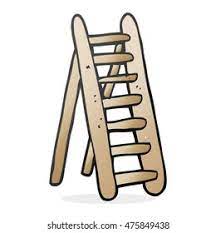 Learning Target 6- I can apply an addition strategy to solve word problemsLearning Target 5- I can use the relationship between addition and subtraction to solve the problemsLearning Target 4- I can make groups of 10 to help solve addition problemsLearning Target 3- I can use inverse operations to solve fact familiesLearning Target 2- I can use a picture model to solve addition and subtraction problems Learning Target 1:  I can use a number line to solve addition and subtraction problemsSMART GOAL:  By the end of this unit, 95% of our students will meet the set proficiency rate of 80% on the CSA.Student-friendly learning targets: Learning Target 6- I can apply an addition strategy to solve word problemsLearning Target 5- I can use the relationship between addition and subtraction to solve the problemsLearning Target 4- I can make groups of 10 to help solve addition problemsLearning Target 3- I can use inverse operations to solve fact familiesLearning Target 2- I can use a picture model to solve addition and subtraction problems Learning Target 1:  I can use a number line to solve addition and subtraction problemsSMART GOAL:  By the end of this unit, 95% of our students will meet the set proficiency rate of 80% on the CSA.Student-friendly learning targets: Learning Target 6- I can apply an addition strategy to solve word problemsLearning Target 5- I can use the relationship between addition and subtraction to solve the problemsLearning Target 4- I can make groups of 10 to help solve addition problemsLearning Target 3- I can use inverse operations to solve fact familiesLearning Target 2- I can use a picture model to solve addition and subtraction problems Learning Target 1:  I can use a number line to solve addition and subtraction problemsSMART GOAL:  By the end of this unit, 95% of our students will meet the set proficiency rate of 80% on the CSA.Student-friendly learning targets: Learning Target 6- I can apply an addition strategy to solve word problemsLearning Target 5- I can use the relationship between addition and subtraction to solve the problemsLearning Target 4- I can make groups of 10 to help solve addition problemsLearning Target 3- I can use inverse operations to solve fact familiesLearning Target 2- I can use a picture model to solve addition and subtraction problems Learning Target 1:  I can use a number line to solve addition and subtraction problemsSMART GOAL:  By the end of this unit, 95% of our students will meet the set proficiency rate of 80% on the CSA.Student-friendly learning targets: Learning Target 6- I can apply an addition strategy to solve word problemsLearning Target 5- I can use the relationship between addition and subtraction to solve the problemsLearning Target 4- I can make groups of 10 to help solve addition problemsLearning Target 3- I can use inverse operations to solve fact familiesLearning Target 2- I can use a picture model to solve addition and subtraction problems Learning Target 1:  I can use a number line to solve addition and subtraction problemsSMART GOAL:  By the end of this unit, 95% of our students will meet the set proficiency rate of 80% on the CSA.Student-friendly learning targets: Learning Target 6- I can apply an addition strategy to solve word problemsLearning Target 5- I can use the relationship between addition and subtraction to solve the problemsLearning Target 4- I can make groups of 10 to help solve addition problemsLearning Target 3- I can use inverse operations to solve fact familiesLearning Target 2- I can use a picture model to solve addition and subtraction problems Learning Target 1:  I can use a number line to solve addition and subtraction problemsSMART GOAL:  By the end of this unit, 95% of our students will meet the set proficiency rate of 80% on the CSA.Assessment(Which target or targets are being assessed? How will theassessment be used? Is it a commonor individual assessment?)Assessment(Which target or targets are being assessed? How will theassessment be used? Is it a commonor individual assessment?)Connection to Standard(How will this assessment set up students for successful mastery of the standard?)Connection to Standard(How will this assessment set up students for successful mastery of the standard?)Student Involvement(How will students engage in the assessment process?)Time Line1. Learning Target 11. Learning Target 1 This assessment will demonstrate mastery of identifying the main idea in a text.  This assessment will demonstrate mastery of identifying the main idea in a text. Students will self-assess using a daily journal entry/ written response. 4 days2. Learning Target 22. Learning Target 2This assessment will demonstrate mastery by showing the student understands the difference between the main idea and the details of a text. This assessment will demonstrate mastery by showing the student understands the difference between the main idea and the details of a text. Students will self-assess using a daily journal entry/ written response.4 days3. Learning Target 33. Learning Target 3This assessment will demonstrate mastery of connecting details to the main ideas they support. This assessment will demonstrate mastery of connecting details to the main ideas they support. Students will self-assess using a daily journal entry/ written response.4 days